Приложение 3к постановлению администрации МО «Зеленоградский городской округ»                                                            от  « 27 » июля 2020 года   №  1623  СХЕМАпроведения бегового этапа соревнований по триатлону IRONSTAR KALINIGRAD 202001 августа 2020 года 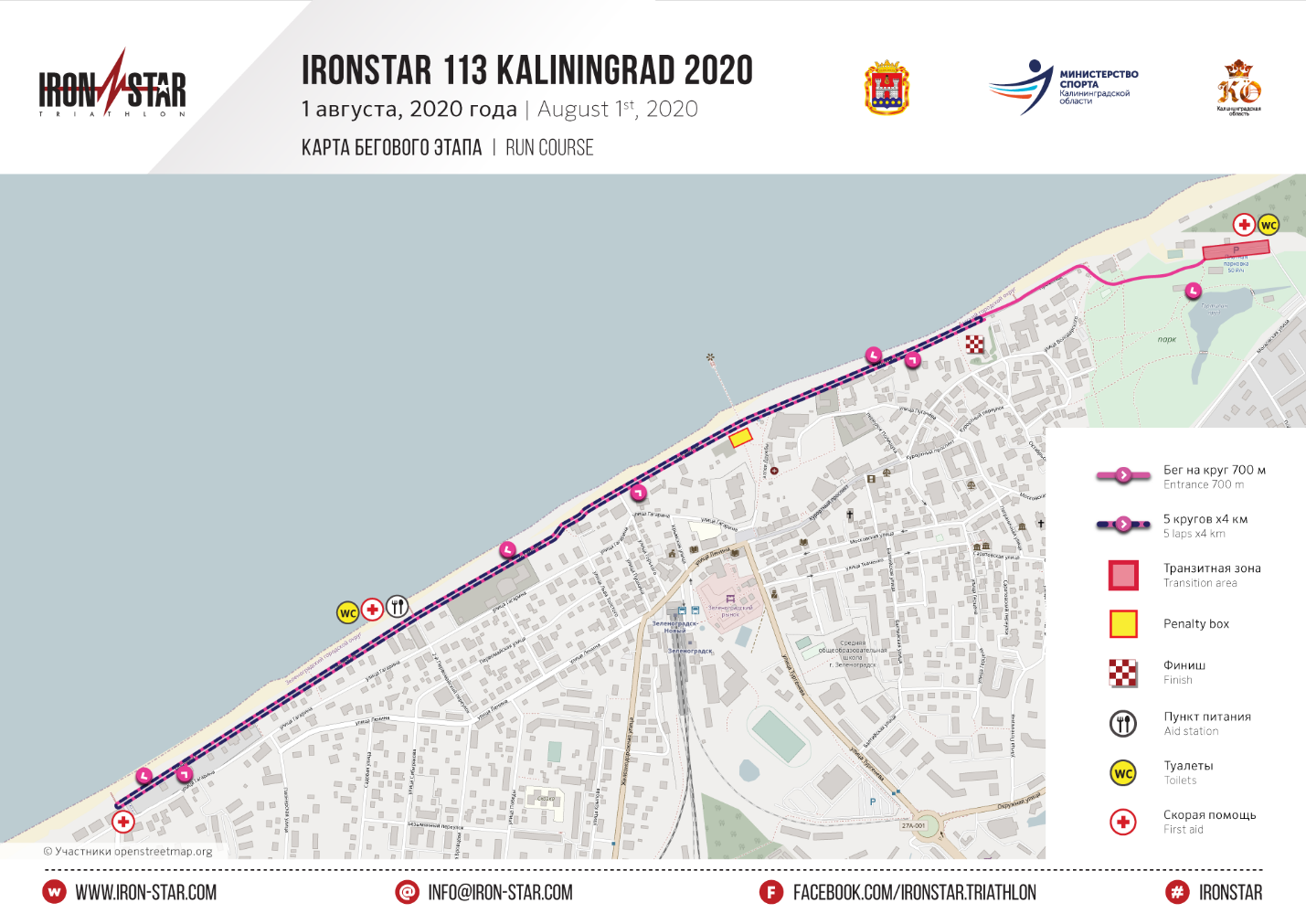 